ELA 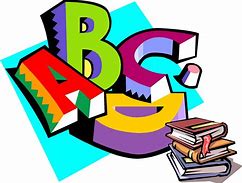 2019-2020 syllabus1st Nine WeeksUnit 1 and 2/ NovelPronouns (subjective, objective, and possessive)Narrative Writing2nd Nine WeeksUnit 2 and 3/ NovelPronouns (intensive, number and person, antecedent agreement)Informative Writing3rd Nine WeeksUnit 3 and 4/ NovelWriting using simple, compound, complex, and compound complex sentencesFigurative LanguageArgumentative Writing4th Nine WeeksUnit 4 and 5/ NovelPunctuate to set of non-restrictive parenthetical elementsReview various writing types